Which of the following best describes you?_____		Head Start Staff Member______		Head Start Parent_____		Health Professional (Nurse, dental hygienist, dentist, etc.)______		Other __________________________________________________Register to receive a free toothbrush and certificate of completionName:		Mailing address:City, State, Zip CodeEmail:Please note this information is kept confidential and is utilized to send a free toothbrush to you as well as email you a certificate of training completion.  Please check the following box if you do not want to receive these items.  Head Start Oral Health TrainingRegistrationPlease email this form to:Diane KvasnickaNebraska Head Start Collaboration OfficeDiane.kvasnicka@nebraska.gov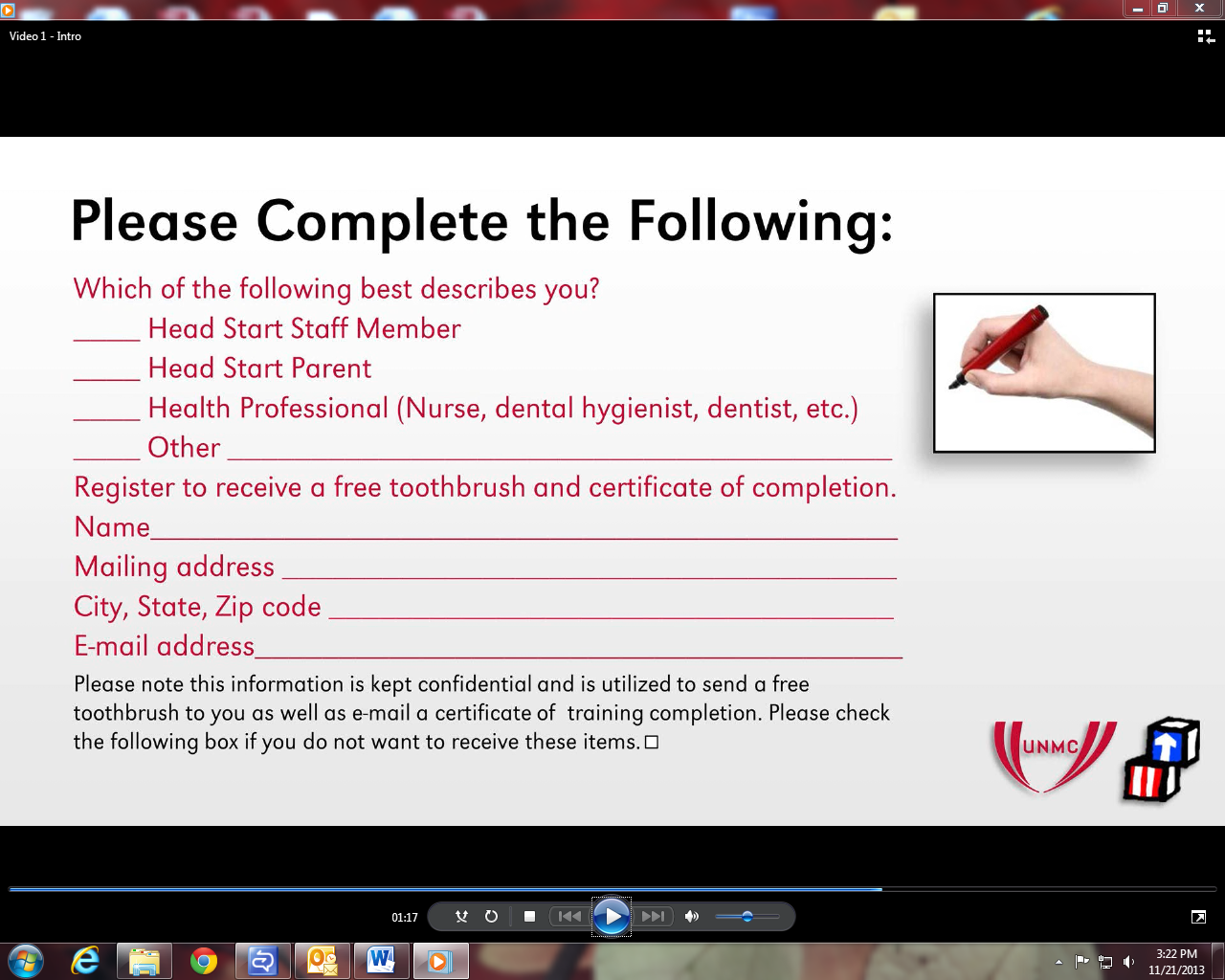 